新 书 推 荐中文书名：《旅行者的礼物》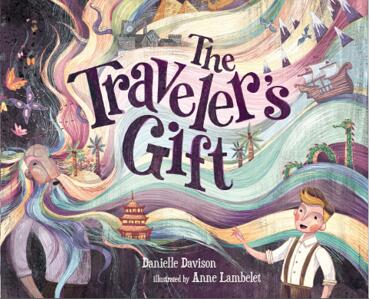 英文书名：The Traveler's Gift作    者：Danielle Davison and Anne Lambelet出 版 社：St.Martin’s Press(Page Street Kids)代理公司：ANA/Yao Zhang页    数：40页出版时间：2019年10月代理地区：中国大陆、台湾审读资料：电子稿类    型：儿童绘本内容简介:我们为什么要读故事？从这本图画书里也许小朋友们会找到答案当一个孤独的男孩遇到一个讲故事的旅行者，一份鼓舞人心的力量得到了传承。利亚姆非常喜欢他父亲那些关于海上生活和航海冒险的故事。但是有一天，他父亲的船在海上失事，再也回不来了，利亚姆对故事的热爱也渐渐消失了。然而，一个神秘的老人来到这里，他是一位旅行者，他用他神奇的胡须像织锦一样编各种故事，这位老者让利亚姆想起了他的父亲。于是，他们一起踏上了旅行者的最后一次旅程，在此过程中发现了不同寻常的好奇事物、未知的地方和难忘的友谊。当他们的旅程接近尾声时，旅行者把他的神奇礼物送给了利亚姆，这是一份充满魔力又鼓舞人心的天赋。这个激励人心又略带心酸的故事中交织着失去、探索和友谊，展现了故事与文学帮助人们重新找回希望的意想不到的魔力。作者简介：丹妮尔•戴维森（Danielle Davison）在上幼儿园之前就开始识字读书，并把她对故事的热爱带到了成年。她曾是图书馆员，拥有心理学和社会科学学位。她和家人住在明尼苏达州的勒苏尔，这是她的处女作。安妮•兰贝莱特（Anne Lambelet）是一个贪婪的屯书者和书籍的创造者。她拥有艺术大学插画学位，是《斗牛士玛丽亚》和《他们的狗》的作绘者。她居住在费城。内文插图：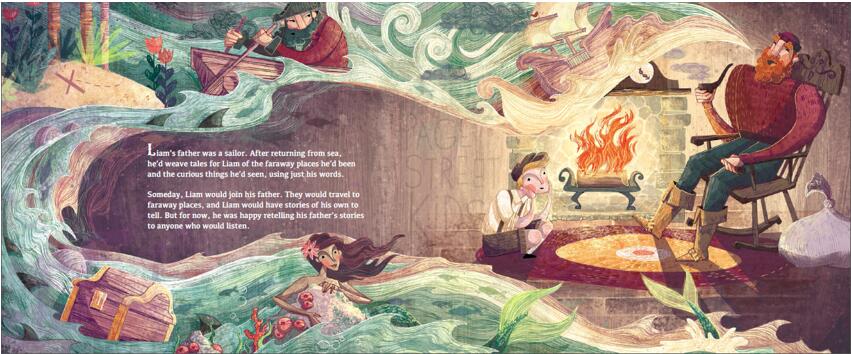 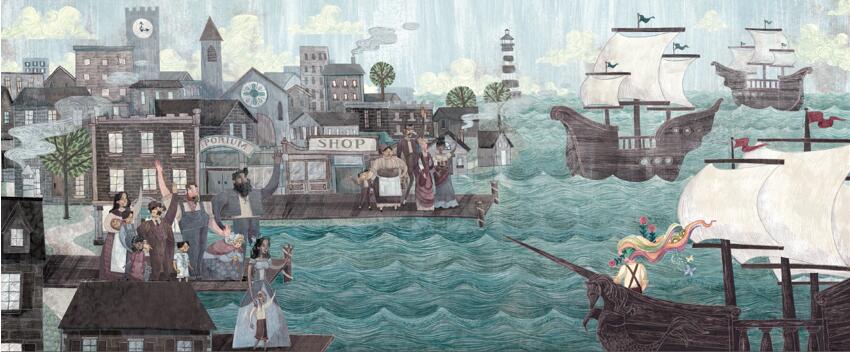 谢谢您的阅读！请将回馈信息发送至：张瑶（Yao Zhang)安德鲁﹒纳伯格联合国际有限公司北京代表处北京市海淀区中关村大街甲59号中国人民大学文化大厦1705室, 邮编：100872
电话：010-82449325传真：010-82504200Email: Yao@nurnberg.com.cn网址：www.nurnberg.com.cn微博：http://weibo.com/nurnberg豆瓣小站：http://site.douban.com/110577/微信订阅号：ANABJ2002